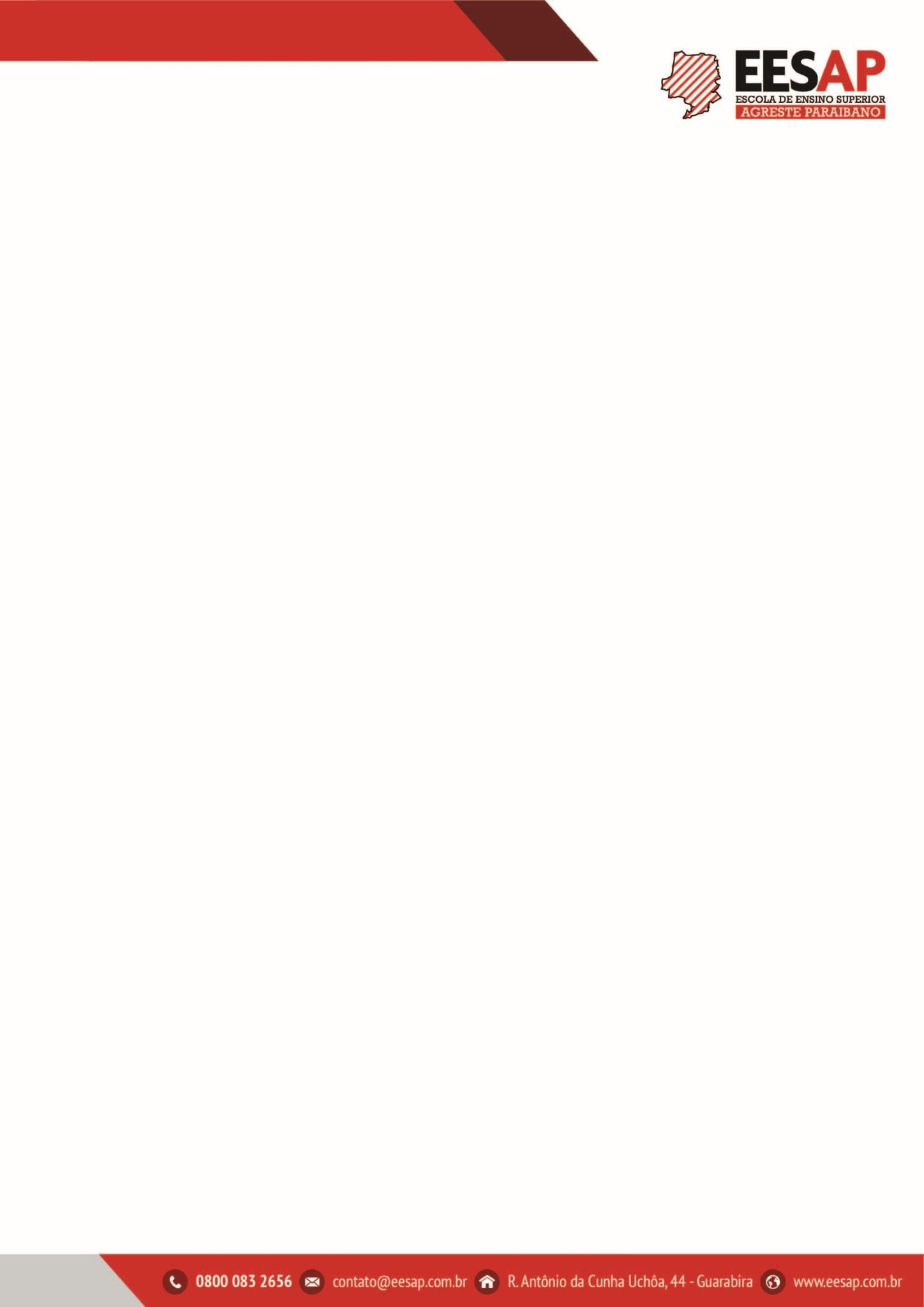 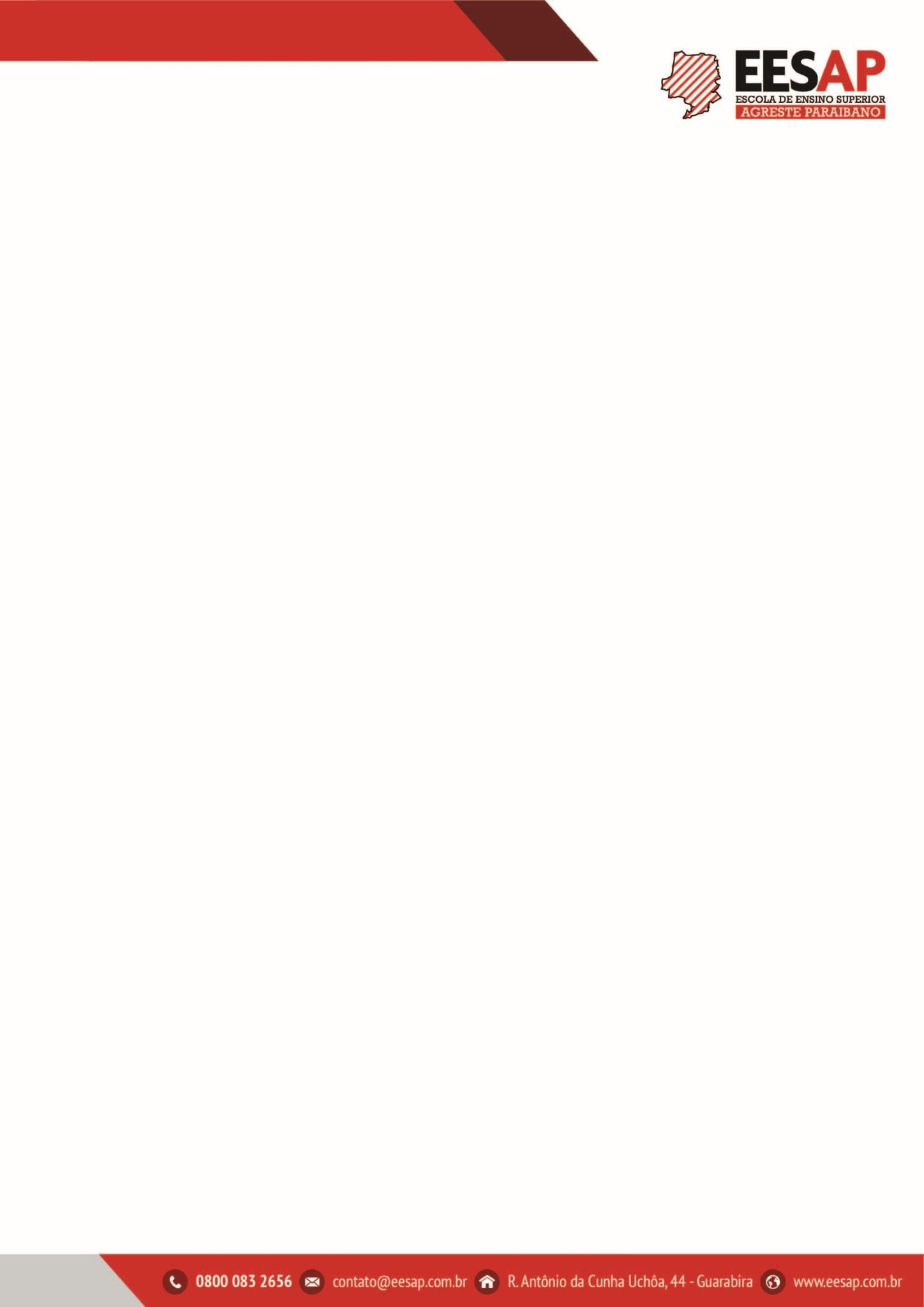 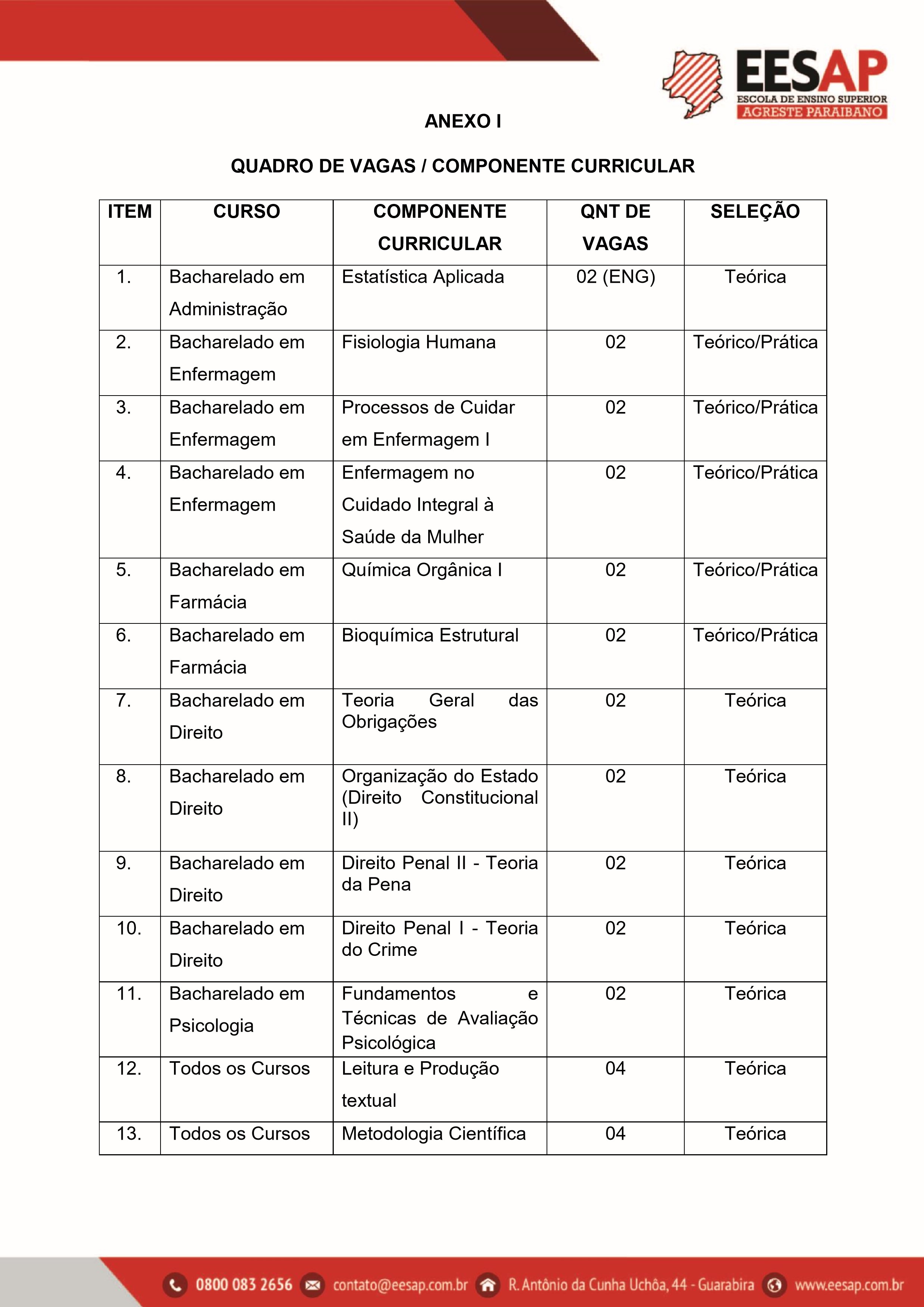 ANEXO II  CONTEÚDOS PROGRAMÁTICOS Observações:  Modelo avaliativo – Estatística Aplicada, Metodologia Científica,  O professor responsável pela disciplina avaliará o candidato em 01 (duas) etapa:  Prova teórica, discursiva (dez pontos). Constará 03 (três) questões acerca do assunto já informado neste edital: para todos os candidatos escritos.  Serão selecionados àqueles que tiverem o CRE igual ou superior a 7,0 (sete).  Modelo avaliativo – Fisiologia Humana, Processos de Cuidar em Enfermagem I, Enfermagem no Cuidado Integral à Saúde da Mulher, Bioquímica Estrutural, Química Orgânica I:  O professor responsável pela disciplina avaliará o candidato em 03 etapas (três) obrigatórias:  Prova teórica discursiva e/ou objetiva (dez pontos): questões acerca do assunto já informado neste edital para todos os candidatos escritos; Coeficiente de Rendimento Acadêmico (CRA) maior ou igual a 7,0 (sete); Prova prática (dez pontos): para os candidatos que obtiverem nota igual ou superior a 7,0 na etapa 01 (prova teórica).   Nesta etapa, o candidato deverá apresentar uma aula expositiva, por meio da plataforma Zoom, com duração de 20 (vinte) minutos, sendo 15 (quinze) minutos para apresentação e 05 (cinco) minutos para arguição.  O assunto será sorteado com 24h de antecedência e não COMPONENTE CURRICULAR COMPONENTE CURRICULAR CONTEÚDOS PROGRAMÁTICOS Estatística Aplicada Estatística Aplicada Análise de Dados. Distribuição de Frequência. Descrição de Dados. Probabilidades. Regressão e Correlação. Séries Temporais.  Representação Gráfica. Números Índices. Teoria da Amostragem. Testes de Hipóteses. Fisiologia Humana  Fisiologia Humana  Comunicação celular; Sistema nervoso; Sistema muscular; Sistema cardiovascular.  Processos de Cuidar em Enfermagem I Processos de Cuidar em Enfermagem I Prova teórica: Teorias de Enfermagem; Sistematização da Assistência de Enfermagem; Exame Físico; Sinais Vitais.  Prova Prática: Lavagem Simples das mãos; Exame Físico de cabeça e pescoço; Exame Físico do Tórax com ênfase cardíaca; Exame Físico do Tórax com ênfase Respiratória; Exame Físico Abdominal; Exame Físico do aparelho reprodutor masculino e feminino; Sinais Vitais; Enfermagem no Cuidado Integral à Saúde da Mulher Assistência de Enfermagem no Pré-Natal de Risco Habitual; Fisiologia Materna e Modificações Locais e Sistêmicas do organismo materno; Exame e Coleta do Citopatológico. Química Orgânica I Alcenos e Alcinos; Funções Orgânicas; Nomenclatura de compostos orgânicos; Estereoquímica. Bioquímica Estrutural Carboidratos: Estudo dos monossacarídeos, Estudo dos oligossacarídeos, Estudo dos polissacarídeos, Glicoconjugados.  Lipídios: Estudo dos ácidos graxos, Formação de micelas, Estudos dos lipídios apolares estrutura, função, e propriedades. Água. Sistema Tampão e Equilíbrio ácido-básico. Aminoácidos. Peptídeos. Proteínas. Nucleotídeos. Ácidos nucleicos. Vitaminas. Enzimas. Estrutura de Hormônios. Bioenergética. Teoria Geral das Obrigações Direito das obrigações: fontes, princípios e conceitos fundamentais; problemas e tema relevantes; fundamentos históricos e constitucionais. Obrigações: fontes de elementos constitutivos. Classificação: obrigações de dar, de restituir, pecuniárias, de dar coisa incerta, de fazer, de não fazer, alternativas facultativas, divisíveis e indivisíveis, solidárias, naturais, principais e acessórias, líquidas e ilíquidas, condicionais, modais e a termo. Solidariedade ativa e passiva. Efeitos das obrigações. Modos de extinção: diretos e indiretos. Consequências da inexecução. Transmissão das obrigações. Obrigações com cláusula penal. Cessão de crédito. Concurso de credores. Teoria do Pagamento. Organização 	do 	Estado 	(Direito Constitucional II) Organização 	do 	Estado 	(Direito Constitucional II) A Organização do Estado. A Federação Brasileira. Os Entes Federados. A autonomia estadual e municipal. Competências constitucionais dos entes federados. Intervenção Federal nos Estados e Municípios. 4. A Organização dos Poderes. Poderes e Funções: função legislativa, executiva e jurisdicional. O Sistema de Freios e contrapesos. 5. O Poder Legislativo. Competências exclusivas, não-exclusivas e privativas do Senado e da Câmara dos Deputados. Imunidades parlamentares. Comissões. Comissões Parlamentares de Inquérito. Função Legislativa e função fiscalizadora do Congresso Nacional. O Poder Legislativo dos Estados e dos Municípios. 6. Processo Legislativo. As espécies normativas. 7. Os Tribunais de Contas. 8. O Poder Executivo. Presidente da República e Ministros de Estado. Chefia de Estado e Chefia de Governo. Competências do Presidente da República. Poder Regulamentar. Crime de responsabilidade. Conselho da República e Conselho de Defesa Nacional. Defesa do Estado e das Instituições Democráticas. O Poder Executivo nos Estados e Municípios. 9. Poder Judiciário. Princípios de organização. Garantias da Magistratura. 10. Os Tribunais Superiores. Supremo Tribunal Federal. Competências. Recurso Extraordinário e Súmula Vinculante. Superior Tribunal de Justiça. Competências. Recurso Especial. Justiça Comum e Justiça Especial. 11. Constituição, Poder Judiciário e Tribunais de Exceção. Competências privilegiadas e imunidades. 12. Funções Essenciais à Justiça. Direito Penal II - Teoria da Pena Direito Penal I - Teoria do Crime Conceito, função e surgimento do Direito Penal. Evolução das ideias penais: períodos (primitivos, humanitários, científico), Escolas Penais, autores e obras destacadas, história do Direito Penal brasileiro. Conceito e caracteres do Direito Penal atual. Direito Penal no paradigma constitucional do Estado Democrático de Direito: crise do Direito Penal na era da globalização (violência, criminalidade e ideologias penais em conflito: Direito Penal “máximo” - apresentações e propostas - e Direito Penal “mínimo” - Garantismo Penal sob a análise dos princípios constitucionais penais). Fontes do Direito Penal. Princípios constitucionais aplicados ao direito penal. Norma Penal em branco. Lei Penal no tempo e no espaço. Territorialidade, Extraterritorialidade e Intraterritorialidade. Teoria Geral do Delito: conceito, classificação e teoria geral do crime em direito penal (conduta, dolo e culpa). Relação de causalidade. Iter Criminis. Tipicidade. Antijuridicidade. Culpabilidade. Imputação Objetiva. Teoria dos Erros Penais. Concurso de pessoas Leitura e Produção textual Leitura, compreensão e interpretação textual; Tipologia Textual; Gêneros Textuais; Coesão e coerência. Metodologia Científica Conteúdo da prova de monitoria: A pesquisa científica. A estruturação do trabalho acadêmico. A elaboração de resumos e resenhas. Fundamentos e Técnicas de Avaliação Psicológica Unidade 1. Processos de Avaliação Psicológica: Passado, presente e futuro: Conceituação e diferenciação dos processos de Avaliação Psicológica; Histórico e contextualização da Avaliação Psicológica no Brasil; Instrumentos técnicos utilizados na Avaliação Psicológica; Avaliação Psicológica: caracterização, planejamento e etapas do processo Questões éticas e legais na Avaliação Psicológica; Unidade 2. Avaliação Psicológica na contemporaneidade: Perspectivas e Atuações: O papel da observação e da entrevista do processo da Avaliação Psicológica; Testes psicológicos: tipos, características e aplicabilidade; Conceitos de escalas, inventários, questionários, medidas de acerto e erro; Tipos de testes psicológicos: psicométricos e projetivos; As normas dos testes: Conceitos de padronização, validade e precisão; Elaboração de documentos decorrentes de Avaliação Psicológica: fundamentos metodológicos, construção e aplicações práticas; Unidade 3. A prática da Avaliação Psicológica: Áreas e Aplicabilidades:  Avaliação Psicológica da Personalidade; A Avaliação Psicológica em diferentes contextos - Contexto clínico; Contexto hospitalar; Contexto organizacional; Contexto jurídico; Contexto educacional; Contexto do trânsito; Contexto de porte de armas de fogo; Contexto de orientação profissional. 